     КАРАР                                                                                 ПОСТАНОВЛЕНИЕ    23 август 2019 йыл                              № 68                            23 августа 2019 года     В соответствии с Конституцией Российской Федерации, Конституцией Республики Башкортостан, Федеральным законом от 02.05.2006 № 59-ФЗ «О порядке рассмотрения обращений граждан Российской Федерации», Законом Республики Башкортостан от 12.12.2006 №391-з «Об обращениях граждан в Республики Башкортостан» в целях совершенствования организации личного приема граждан в администрации сельского поселения Большешадинский сельсовет муниципального района Мишкинский район Республики Башкортостан, администрация  сельского поселения Большешадинский сельсовет муниципального района Мишкинский район Республики БашкортостанПОСТАНОВЛЯЮ:  1. Утвердить прилагаемое Положение о порядке организации и проведения личного приема граждан главой сельского поселения Большешадинский сельсовет муниципального района Мишкинский район Республики Башкортостан.  2. Утвердить прилагаемый График личного приема граждан в администрации  сельского поселения Большешадинский сельсовет муниципального района Мишкинский район Республики Башкортостан.  3. Контроль за выполнением настоящего постановления оставляю за собой.  4. Разместить настоящее постановление на официальном сайте администрации сельского поселения Большешадинский сельсовет  муниципального района Мишкинский район Республики Башкортостан http://mishkan.ru/, в разделе Большешадинский сельсовет5.Настоящее постановление вступает в силу с момента его подписания.Врио Главы сельского поселенияБольшешадинский сельсовет муниципального районаМишкинский район Республики Башкортостан                                                        А.Х.ХаматнуроваПОЛОЖЕНИЕо порядке организации и проведения личного приема граждан главой сельского поселения Большешадинский сельсовет муниципального района Мишкинский район Республики Башкортостан.1.Общие положения1.1 Настоящее положение разработано в соответствии с Конституцией Российской Федерации,  Конституцией Республики Башкортостан, Федеральным законом от 02.05.2006 № 59-ФЗ «О порядке рассмотрения обращений граждан Российской Федерации», Законом Республики Башкортостан от 12.12.2006 №391-з «Об обращениях граждан в Республике Башкортостан», рекомендацией Ассоциации «Совет муниципальных образований Республики Башкортостан» совместно с Управлением Главы Республики Башкортостан по работе с обращениями и приему граждан.1.2. Организация администрацией сельского поселения Большешадинский сельсовет муниципального района Мишкинский район Республики Башкортостан (установление мест, дней и часов приема) должна осуществляться таким образом, чтобы своевременно и в полной мере реализовать право граждан на обращение.1.3. Основными требованиями, предъявляемыми к работе по организации личного приема граждан являются:доступность беспрепятственного обращения в администрацию сельского поселения Большешадинский сельсовет муниципального района Мишкинский район Республики Башкортостан;строгое соблюдение действующего законодательства и служебной этики;внимательное и доброжелательное отношение к заявителям.1.4. Необоснованный отказ в личном приеме граждан, необъективное разбирательство по поступившим обращениям, нарушение установленных сроков рассмотрения обращений влекут ответственность в соответствии с действующим законодательством.2. Порядок организации и проведения личного приема граждан в администрации  сельского поселения Большешадинский сельсовет муниципального района Мишкинский район Республики Башкортостан2.1. Личный прием граждан в администрации сельского поселения  Большешадинский сельсовет муниципального района Мишкинский район Республики Башкортостан осуществляется главой сельского поселения Большешадинский сельсовет муниципального района Мишкинский район Республики Башкортостан (далее по тексту - глава сельского поселения).2.2 Время приема граждан регламентируется с расчетом времени ожидания в очереди, по возможности, не более 15 минут.К должностному лицу на личный прием в утверждённый день по графику может быть записано до 15 заявителей из расчета продолжительности личного приема в среднем 15 минут на одного заявителя. В день приема граждан принимаются все заявители по предварительной записи, вне зависимости от запланированного времени на проведение личного приема.2.3. В случае, если в назначенный день личного приема глава сельского поселения отсутствует на рабочем месте (командировка, болезнь), то личный прием по его поручению может быть перенесен на другой день или осуществлён другим уполномоченным должностным лицом. В случае изменения даты и времени личного приема, невозможности приема граждан в назначенный день приема главой сельского поселения, гражданин уведомляется об этом не позднее чем за один день до назначенного дня.2.4. Личный прием граждан главой сельского поселения проводится по утвержденному в установленные графиком дни и часы (Приложение №1).Утвержденный график личного приема граждан доводится до сведения граждан через средства массовой информации, постоянно размещен в здании администрации сельского поселения, путем размещения объявлений на бумажных носителях в местах массового пребывания жителей, предоставляется при непосредственном общении с гражданином.Публикация информационных объявлений осуществляется по форме согласно Приложению №2 настоящего Положения.2.5. Предварительная запись на личный прием осуществляется управляющим делами администрации сельского поселения Большешадинский сельсовет муниципального района Мишкинский район Республики Башкортостан, кроме выходных и праздничных дней, по форме согласно Приложению №3  настоящего Положения.Отсутствие предварительной записи гражданина на личный прием согласно утвержденному графику не является основанием для отказа в личном приеме.2.6. Организацию личного приема граждан главой сельского поселения осуществляет управляющий делами администрации  сельского поселения Большешадинский  сельсовет муниципального района Мишкинский район Республики Башкортостан(далее по тексту –управляющий делами администрации). 2.7. Управляющий делами администрации:при записи на личный прием руководствуются законодательством Российской Федерации и Республики Башкортостан по обращениям граждан,  установленной законодательством компетенцией государственных органов, органов местного самоуправления; учитывает, в какие органы государственной власти, органы местного самоуправления республики ранее заявители обращались по тому или иному вопросу, как они решались, уточняют другие имеющие значение обстоятельства, обоснованность ответов;уточняет, возбуждено ли судебное производство с участием заявителя по вопросам, содержащимся в обращении, не принято ли судебное решение по данным вопросам, или рассматриваются ли в суде материалы, необходимые для принятия решения и ответа заявителю; разъясняет заявителю: а) в какой государственный орган или орган местного самоуправления и в каком порядке ему следует обратиться в случае, если решение поставленного им вопроса не входит в компетенцию администрации сельского поселения Большешадинский сельсовет муниципального района Мишкинский район Республики Башкортостан;б) о невозможности рассмотрения поднимаемого им вопроса в случае, если по поставленному заявителем вопросу ему ранее давались мотивированные ответы и в ходе записи на личный прием он не приводит новых доводов, имеющих существенное значение для рассмотрения устного обращения;в) составляют список граждан, обратившихся на прием с указанием следующих данных: фамилия, имя, отчество, должность, место работы (учебы), социальное положение и статус, почтовый и электронный адрес гражданина, направившего обращение, номер его контактного телефона, краткое содержание обращения, повторность.2.8. Заявителю может быть отказано в записи на личный прием в случае, если:1) заявитель имеет признаки наркотического, токсического или алкогольного опьянения или находится в состоянии повышенной поведенческой активности с явными признаками агрессии либо неадекватного поведения (до устранения указанной причины); 2) заявитель отказывается сообщить свои фамилию, имя и отчество (последнее при наличии) и суть обращения, предъявить документ, удостоверяющий его личность.2.9. Личный прием осуществляется в порядке очерёдности. Отдельные категории граждан в случаях, предусмотренных законодательством Российской Федерации, пользуются правом на личный прием в первоочередном порядке.2.10. В соответствии с федеральными  законами «О статусе члена Совета Федерации и статусе депутата Государственной Думы Федерального Собрания Российской Федерации», «О статусе Героев Советского Союза, Героев Российской Федерации и полных кавалеров ордена Славы» и «О порядке рассмотрения обращений граждан Российской Федерации», Законом Республики Башкортостан «Об обращениях граждан в Республике Башкортостан» правом на личный прием в первоочередном порядке пользуются:1) члены Совета Федерации и депутаты Государственной Думы Федерального Собрания Российской Федерации;2) Герои Советского Союза, Герои Российской Федерации и полные кавалеры ордена Славы;3) беременные женщины;4) ветераны Великой Отечественной войны, ветераны боевых действий;5) граждане, принимавшие участие в ликвидации последствий аварий на атомных электростанциях, а также получившие или перенесшие лучевую болезнь или другие заболевания вследствие аварии на атомной электростанции либо в результате ядерных испытаний;6) инвалиды I и II групп;7) родители (лица, их заменяющие) ребенка-инвалида;8) родители (лица, их заменяющие), явившиеся на личный прием с ребенком в возрасте до 1,5 лет;9) граждане, достигшие 75-летнего возраста.В случае, если правом на первоочередной личный прием одновременно обладают несколько граждан, то прием указанных граждан производится в порядке их явки на личный прием.2.11. При первоочередном личном приеме гражданин предъявляет документ, удостоверяющий его личность, а также документ (удостоверение, справку, выписку, иной документ), подтверждающий его право на первоочередной личный прием.2.12. Место ожидания личного приема необходимо оборудовать, при возможности, системами кондиционирования (охлаждения и нагревания) воздуха, в обязательном порядке - пандусами, расширенными проходами, позволяющими обеспечить беспрепятственный доступ для инвалидов и иных маломобильных групп населения, средствами пожаротушения и оповещения о возникновении чрезвычайной ситуации, средствами оказания первой медицинской помощи, а также схемами размещения средств пожаротушения и путей эвакуации при возникновении чрезвычайной ситуации.2.13.В месте ожидания предусматривается доступ к местам общественного пользования (туалетам), а также обеспечение питьевой водой. Для оформления письменного обращения помещения для приема обеспечиваются стульями, столами, а также писчей бумагой, ручками.3.	Проведение личного приема граждан3.1. Управляющий делами администрации, ответственный за прием граждан:- в день личного приема граждан встречает гражданина, записанного на прием к главе администрации, разъясняет порядок проведения личного приема, оформляет карточку личного приема гражданина по форме согласно Приложению №4 настоящего Положения, и составляет краткую аннотацию обращения;- заблаговременно до дня личного приема:в случае повторного обращения гражданина осуществляет подборку всех имеющихся в администрации материалов, касающихся обращений данного гражданина;при необходимости направляет запросы в соответствующие структурные подразделения администрации муниципального района Мишкинский район Республики Башкортостан для подготовки справки для личного приема по обращению гражданина.3.2. Личный прием граждан ведется главой сельского поселения либо уполномоченным должностным лицом, управляющим делами сельского поселения и специалиста администрации сельского поселения в соответствии со спецификой вопроса.Во время личного приема может осуществляться аудио- и (или) видеозапись, о чем доводится до сведения заявителей.3.3. Глава сельского поселения,  и участвующие в приеме, обеспечиваются настольными табличками с указанием фамилии, имени, отчества и должности, списком записанных граждан, а также другой справочной информацией, имеющей значение для рассмотрения обращения и принятия решения по существу.3.4. При личном приеме гражданин предъявляет документ, удостоверяющий его личность. Допускается личный прием представителя гражданина при наличии доверенности или иного документа, подтверждающего полномочия этого представителя. Гражданин, представляющий объединение граждан, также представляет документ, удостоверяющий право представительства (удостоверение, доверенность, иной документ).Граждане с признаками алкогольного, наркотического или иного токсического опьянения на прием не допускаются.3.5. В случае грубого, агрессивного поведения гражданина прием может быть прекращен. При необходимости может быть вызван сотрудник охраны, полиции.3.6. Во время личного приема каждый гражданин имеет право изложить свое обращение устно или в письменном виде.3.7. Содержание устного обращения заносится в карточку личного приема гражданина. В случае, если изложенные в устном обращении факты и обстоятельства являются очевидными и не требуют дополнительной проверки, ответ на обращение с согласия гражданина может быть дан устно в ходе личного приема, о чем делается запись в карточке личного приема. В остальных случаях дается письменный ответ по существу поставленных в обращении вопросов.3.8. Письменное обращение, принятое в ходе личного приема, подлежит регистрации и рассмотрению в порядке, установленном Федеральным законом «О порядке рассмотрения обращений граждан Российской Федерации».3.9. После завершения личного приема согласно поручениям главы сельского поселения Большешадинский сельсовет муниципального района Мишкинский район Республики Башкортостан, зафиксированным в карточке личного приема, письменные обращения граждан подлежат регистрации в журнале или в системе электронного документооборота и рассмотрению в установленном законодательством порядке.3.10. По окончании приема глава сельского поселения доводит до сведения заявителя свое решение или информирует о том, какие действия будут предприняты по дальнейшему рассмотрению обращения.3.11. В случае, если заявитель пришел на личный прием без предварительной записи непосредственно в ходе приема, решение о возможности его приема принимает глава сельского поселения, ведущее личный прием. При невозможности приема заявителя в ходе личного приема граждан должностным лицом должно быть предложено изложить суть вопроса письменно, а также дано разъяснение о возможности приема в другое время.4. Результаты личного приема граждан4.1. Результатом рассмотрения устного обращения гражданина является предоставление ему ответа по существу поставленных в обращении вопросов. С согласия гражданина ответ дается в устном порядке.4.2. Результатом рассмотрения письменного обращения является направление ему в установленные законодательством сроки письменного ответа по существу поставленных вопросов и принятие необходимых мер.4.3. В случае, если поручение по обращению дано нескольким исполнителям, письменный ответ на обращение дает исполнитель, указанный в поручении первым, если в резолюции должностного или давшего поручение лица не определено иное.4.4. В ходе личного приема также может быть предоставлена консультативная помощь структурными подразделениями администрации.4.5. В случае, если в обращении содержатся вопросы, решение которых не входит в компетенцию администрации сельского поселения или должностного лица, гражданину дается разъяснение, куда и в каком порядке ему следует обратиться.4.6. Исполнители несут персональную ответственность за надлежащее и своевременное исполнение поручения, а также полноту и качество ответа.4.7. К несвоевременному исполнению поручения относится несоблюдение сроков его исполнения.К ненадлежащему исполнению поручения относится отсутствие конкретных результатов или недостижение конечных результатов исполнения поручения, отсутствие сведений, необходимых для оценки исполнения поручения, представление недостоверных сведений.5.	Учет и контроль по результатам личного приема граждан5.1. Учет обращений граждан, рассматриваемых на личном приеме, осуществляется управляющим делами администрации, ответственным за организацию приема граждан.5.2. Контроль за исполнением поручений, данных должностным лицом во время личного приема граждан, возлагается на должностное лицо, проводившее прием, либо, по его поручению, управляющего делами администрации, ответственного за организацию приема граждан.5.3. Ответы заявителям по итогам рассмотрения обращений, поступивших на личном приеме, направляются за подписью главы сельского поселения, проводившего прием, либо уполномоченными органами власти, которым такие обращения были направлены по компетенции. 5.4. Должностное лицо, осуществляющее контроль за своевременным и надлежащим исполнением поручений, данных должностным лицом по результатам рассмотрения обращений, поступивших на личном приеме, еженедельно направляет исполнителям перечень поручений, срок рассмотрения которых нарушен и (или) истекает в течение 7 последующих дней.5.5. В случае выявления фактов несвоевременного или ненадлежащего исполнения поручений, должностное лицо, осуществляющее контроль за своевременным и надлежащим исполнением поручений, вносит главе сельского поселения предложения о проведении служебных проверок в отношении работников администрации, допустивших указанные нарушения, для применения мер дисциплинарного воздействия и устранения причин и условий, способствовавших несвоевременному или ненадлежащему исполнению таких поручений.5.6. Администрации сельского поселения в обязательном порядке необходимо ежемесячно освещать в средствах массовой информации районной газете, официальный сайт муниципального образования, социальные сети) свою работу по рассмотрению обращений граждан, а также публиковать информацию по наиболее актуальным и общественно значимым вопросам, поднимаемым гражданами в своих обращениях.5.7. Карточки личного приема и прилагаемые к ним материалы хранятся в течение 5 лет, а затем уничтожаются в установленном порядке.5.8. Администрации сельского поселения необходимо ежеквартально, в первую декаду квартала, следующего за отчетным периодом, направлять в Администрацию муниципального района Мишкинский район Республики Башкортостан ответственному лицу по работе с обращениями и приему граждан отчеты о ходе работы по организации и проведению приемов граждан, принимаемых мерах по совершенствованию работы с обращениями граждан, о количестве организованных личных приемов граждан, количестве принятых граждан и вопросах, поднятых на личных приемах. Отчеты направлять на электронный адрес adm30@bashkortostan.ru.5.9. Сотрудники Администрации муниципального района Мишкинский район Республики Башкортостан могут участвовать в проведении личных приемов граждан, организуемого Администрацией сельского поселения Большешадинский сельсовет муниципального района Мишкинский район Республики Башкортостан (при необходимости).5.10. Итоги работы главы сельского поселения по организации и проведению личных приемов граждан подлежат ежегодному обсуждению на очередном заседании Совета сельского поселения Большешадинский сельсовет муниципального района Мишкинский район Республики Башкортостан, не позднее первого квартала года предшествующего отчетному.БАШКОРТОСТАН РЕСПУБЛИКАһЫ МИШКӘ РАЙОНЫМУНИЦИПАЛЬ РАЙОНЫНЫҢОЛО ШАҘЫ АУЫЛ СОВЕТЫАУЫЛ БИЛӘМӘҺЕХАКИМИӘТЕ452345 Оло Шаҙы ауылы,Али Карнай урамы,7Тел: 2-33-40,2-33-31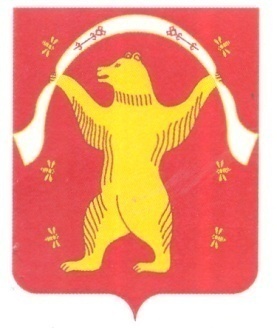 РЕСПУБЛИКА БАШКОРТОСТАН АДМИНИСТРАЦИЯСЕЛЬСКОГО ПОСЕЛЕНИЯБОЛЬШЕШАДИНСКИЙ СЕЛЬСОВЕТМУНИЦИПАЛЬНОГО РАЙОНАМИШКИНСКИЙ РАЙОН452345 д.Большие Шады,улица Али Карная,7Тел:2-33-40,2-33-31УТВЕРЖДЕНО                                                                                   Постановлением администрации                                                                                    сельского поселения Большешадинский           сельсовет                                                                       муниципального района                                                               Мишкинский район                                                                         Республики Башкортостанот 23.08.2019 г. №68